Zabawa logopedyczna z kostką do gry „Odgłosy zwierząt”.Można zagrać z rodzicami lub rodzeństwem. Rzucamy po kolei kostką. Zgodnie z ilością wyrzuconych kostek wykonujemy ćwiczenia.Potrzebna: kostka do gry, legenda:  Kwacz jak kaczka.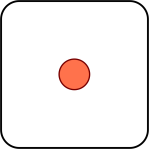   Miaucz jak kot.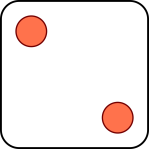  Parskaj jak koń.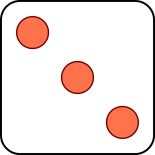  Szczekaj jak pies.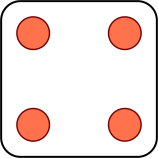  Chrumkaj jak świnka.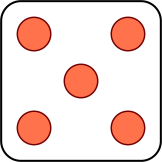  Zapiej jak kogut.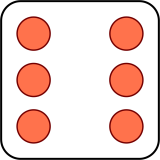 